Випуск   № 4 (133)  грудень 2019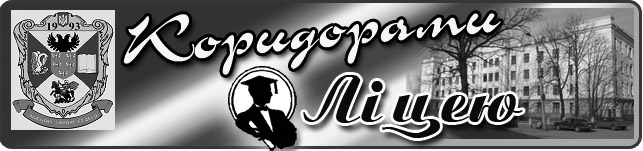 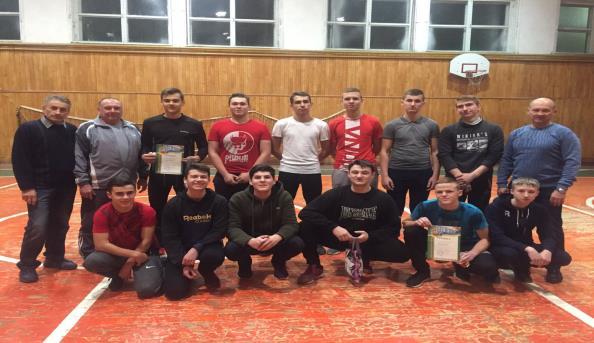 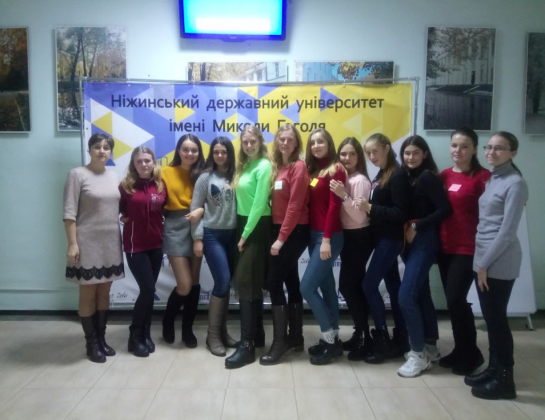 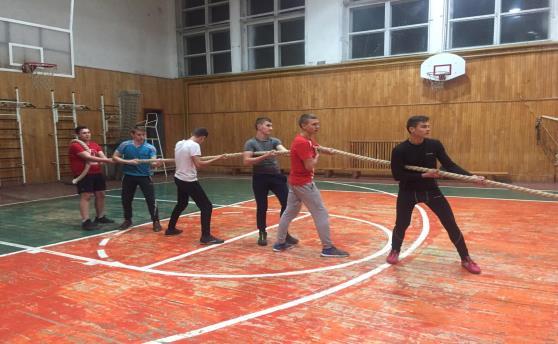 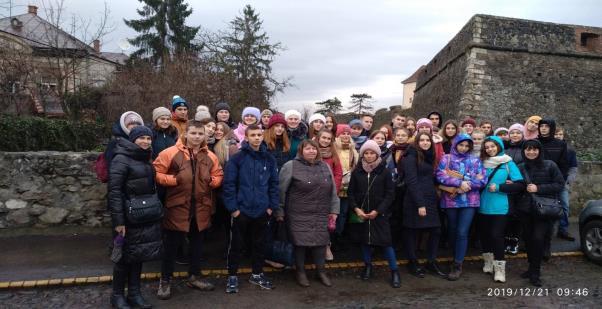 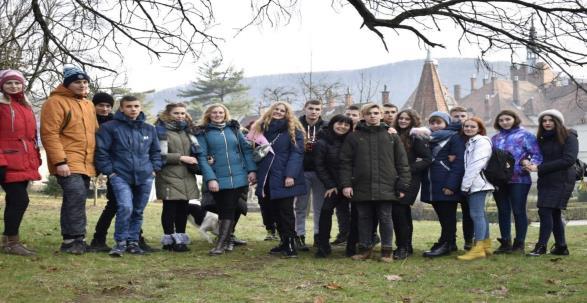 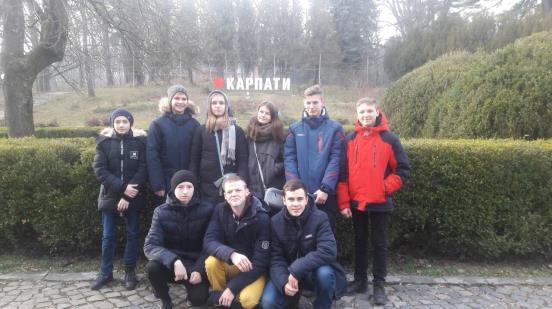 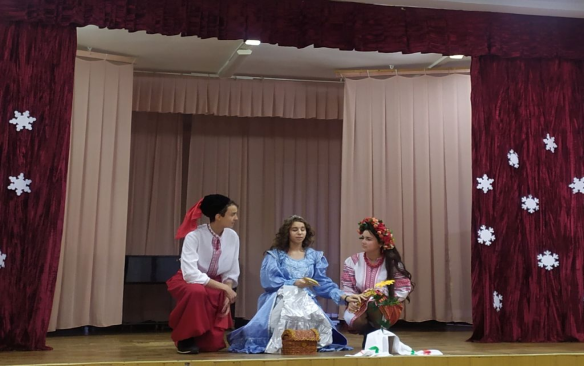 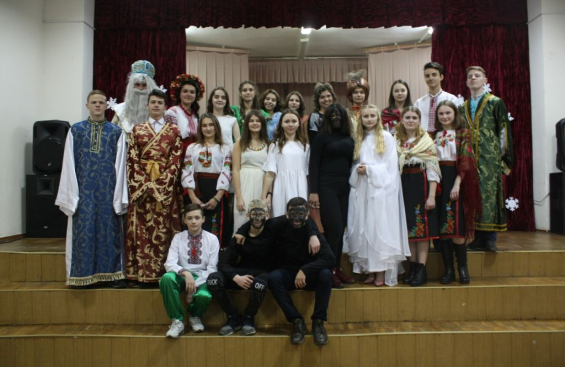 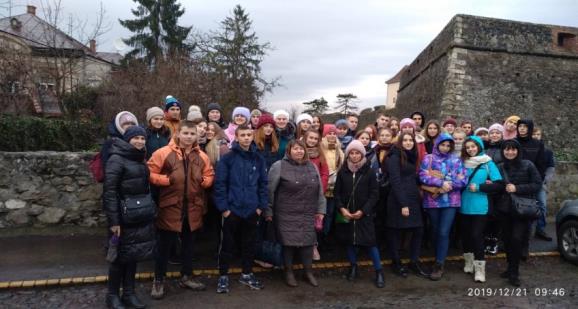 